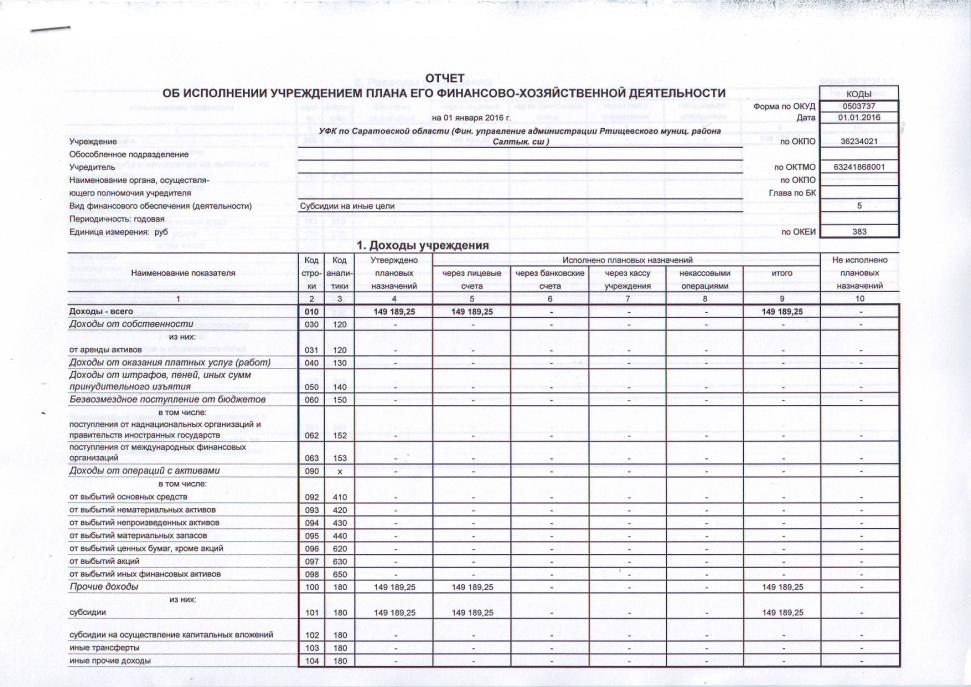 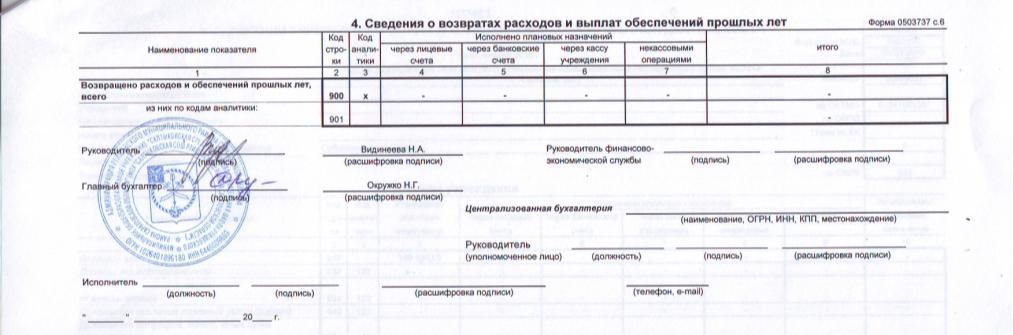 2. Расходы чреждения2. Расходы чрежденияФорма 0503737 с.2КодКодУтвержденоИсполнено плановых назначенийИсполнено плановых назначенийИсполнено плановых назначенийИсполнено плановых назначенийИсполнено плановых назначенийНе исполненоНаименование показателястро-анали-плановыхчерез лицевыечерез банковскиечерез кассунекассовымиитогоплановыхкитикиназначенийсчетасчетаучрежденияоперацияминазначений1    2345678910Расходы - всего200x149 189,25149 189,25 - - -149 189,25 -в том числе:Оплата труда и начисления на выплаты по оплате труда160210 - - - - - - -в том числе:заработная плата161211 - - - - - - -прочие выплаты162212 - - - - - - -начисления на выплаты по оплате труда163213 - - - - - - -Приобретение работ, услуг170220 - - - - - - -в том числе:услуги связи171221 - - - - - - -транспортные услуги172222 - - - - - - -коммунальные услуги173223 - - - - - - -арендная плата за пользование имуществом174224 - - - - - - -работы, услуги по содержанию имущества175225 - - - - - - -прочие работы, услуги176226 - - - - - - -Обслуживание долговых обязательств190230 - - - - - - -в том числе:Обслуживание долговых обязательств перед резидентами191231 - - - - - - -Обслуживание долговых обязательств перед нерезидентами192232 - - - - - - -Безвозмездные перечисления организациям210240 - - - - - - -в том числе:Безвозмездные перечисления государственным и муниципальным организациям211241 - - - - - - -Безвозмездные перечисления организациям, за исключением государственных и муниципальных организаций212242 - - - - - - -Форма 0503737 с.3КодКодУтвержденоИсполнено плановых назначенийИсполнено плановых назначенийИсполнено плановых назначенийИсполнено плановых назначенийИсполнено плановых назначенийНе исполненоНаименование показателястро-анали-плановыхчерез лицевыечерез банковскиечерез кассунекассовымиитогоплановыхкитикиназначенийсчетасчетаучрежденияоперацияминазначений1    2345678910Безвозмездные перечисления бюджетам230250 - - - - - - -в том числе:перечисления наднациональным организациям и правительствам иностранных государств232252 - - - - - - -перечисления международным организациям233253 - - - - - - -Социальное обеспечение240260 - - - - - - -в том числе:пособия по социальной помощи населению242262 - - - - - - -пенсии, пособия, выплачиваемые организациями сектора государственного управления243263 - - - - - - -Прочие расходы250290 - - - - - - -Расходы по приобретению нефинансовых активов260300149 189,25149 189,25 - - -149 189,25 -в том числе:основных средств261310 - - - - - - -нематериальных активов262320 - - - - - - -непроизведенных активов263330 - - - - - - -материальных запасов264340149 189,25149 189,25 - - -149 189,25 -Расходы по приобретению финансовых активов270500 - - - - - - -из них:ценных бумаг, кроме акций271520 - - - - - - -акций и иных форм участия в капитале272530 - - - - - - -иных финансовых активов273550 - - - - - - -Возвраты расходов и выплат обеспечений прошлых лет (стр. 300 (гр. 5 - 9) = стр. 900 (гр. 4 - 8)300x - - - - -Результат исполнения (дефицит / профицит)450x - - - - - - -3. Источники финансирования дефицита средств учреждения3. Источники финансирования дефицита средств учреждения3. Источники финансирования дефицита средств учреждения3. Источники финансирования дефицита средств учреждения3. Источники финансирования дефицита средств учреждения3. Источники финансирования дефицита средств учрежденияФорма 0503737 с.4КодКодУтвержденоИсполнено плановых назначенийИсполнено плановых назначенийИсполнено плановых назначенийИсполнено плановых назначенийИсполнено плановых назначенийНе исполненоНаименование показателястро-анали-плановыхчерез лицевыечерез банковскиечерез кассунекассовымиитогоплановыхкитикиназначенийсчетасчетаучрежденияоперацияминазначений1    2345678910Источники финансирования дефицита средств - всего(стр.520+стр.620+стр.700+стр.730+стр.820+стр.830)500 - - - - - - -в том числе:Внутренние источники520 - - - - - - -из них:курсовая разница521171 - - - - - -поступления от погашения займов (ссуд)525640 - - - - - -выплаты по предоставлению займов (ссуд)526540 - - - - - -поступления от заимствований от резидентов527710 - - - - - -поступления от заимствований от нерезидентов528810 - - - - - -Внешние источники620 - - - - - - -из них:курсовая разница621171 - -поступления от заимствований от резидентов625720 - - - - - -поступления от заимствований от нерезидентов626820 - - - - - -Изменение остатков средств700x - - - - - - -увеличение остатков средств, всего710510 - 149 189,65 - - - 149 189,65xуменьшение остатков средств, всего720610149 189,65 - -149 189,65xИзменение остатков по внутренним оборотам средств учреждения730x - - - - - - -в том числе:увеличение остатков средств учреждения731510 - - - -xуменьшение остатков средств учреждения732610 - - - - -xФорма 0503737 с.5КодКодУтвержденоИсполнено плановых назначенийИсполнено плановых назначенийИсполнено плановых назначенийИсполнено плановых назначенийИсполнено плановых назначенийНе исполненоНаименование показателястро-анали-плановыхчерез лицевыечерез банковскиечерез кассунекассовымиитогоплановыхкитикиназначенийсчетасчетаучрежденияоперацияминазначений1    2345678910Изменение остатков по внутренним расчетам820x - - - - - - -в том числе:увеличение остатков по внутренним расчетам (Кт 030404510)821 - - - -уменьшение остатков по внутренним расчетам (Дт 030404610)822 - - - -Изменение остатков расчетов по внутренним привлечениям средств830x - - - - - - -в том числе:увеличение расчетов по внутреннему привлечению остатков средств (Кт 030406000)831 - - - - - -уменьшение расчетов по внутреннему привлечению остатков средств (Дт 030406000)832 - - - - - -